Oktober 2020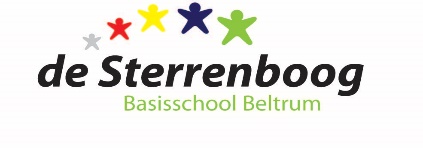 Notulen MR-vergadering d.d. 5 oktober 2020Deze werd door de bijzondere omstandigheden i.v.m. het Corona-virus als online-vergadering via Microsoft Teams gehouden.Aanwezig: Daan Ratering (voorzitter), Bart Breedijk (vicevoorzitter), Nicole van Melis (lid PMR), Marie-José Koster (directie), Jenneke Abbink (adviserend lid), Corinna Jensen (secretaris)OpeningDe secretaris opent de vergadering en heet iedereen van harte welkom. VoorstellingsrondeDoordat er 2 nieuwe leden in de MR hebben plaatsgenomen, stelt iedereen zich kort voor.Mededelingen van de directieHet schooljaar is voor iedereen goed begonnen. Dit jaar geven er verschillende docenten op een ander groepsniveau les dan het afgelopen jaar.Er stromen 3 nieuwe leerlingen (door verhuizingen naar Beltrum) in.Helaas is de schoonmaker per 1 oktober gestopt. Het schoonmaakbedrijf is op zoek naar een nieuwe medewerker voor de Sterrenboog.Eind afgelopen schooljaar zijn ondanks de gevolgen van de Corona-maatregelen een deel van de eindtoetsen afgenomen. De resultaten worden tijdens de volgende vergadering bekend gemaakt.Evaluatie kennismakinggesprekkenDe gesprekken zijn goed verlopen. Aandachtspunten van/voor kinderen/ouders/docenten worden direct besproken. 
Er wordt opgemerkt dat enkele ouders zich niet aan de afgesproken data houden/vergeten. Nu mogen de ouders nog aangeven op welke dag ze beslist geen tijd hebben en plant school de afspraken in. Jaarverslag 2019-2020 de SterrenboogHet verslag is besproken en akkoord na kleine wijzigingen.Opvallend is een laag ziekteverzuim. Als reden hiervoor wordt de goede motivatie in het team genoemd.CoronaEen van de maatregelen om de contacten onder de docenten zo laag mogelijk te houden is, dat vergaderingen online plaatsvinden; docenten die op een vergaderdag niet op school zijn, nemen online deel.Bij ziekte/(mogelijke) Corona besmettingen is een snelle en duidelijke communicatie vanuit de directie belangrijk. Dat wordt door de ouders gewaardeerd.Als er door quarantaine een leerling thuis moet blijven, is het mogelijk online-les te volgen. Alle kinderen hebben een account voor MS Teams.Als de leerkracht in quarantaine thuis zit, komt er een invaller. De eerste dag dat er geen invaller is, worden de leerlingen toch opgevangen op school en wordt er een andere oplossing gezocht. Daarna kan het voorkomen dat een groep naar huis gestuurd wordt. De lessen vinden dan weer plaats via de werkwijze tijdens de lockdown. Op het moment van de vergadering waren er geen docenten via de Keender-pool meer ter vervanging bij ziekte/ uitval beschikbaar. Hoe de vervanging dan geregeld wordt, wordt t.z.t. per situatie besproken.Begroting (ontwerp)De begroting wordt besproken en vragen beantwoord.De investeringen voor de komende tijd zijn o.a. voor een vakdocent bewegingsonderwijs, grasmatten onder de speeltoestellen (veiligheid) en een nieuwe tipi-tent.Rondvraag aan de directieMoet de MR toestemming geven op de begroting? De MR zoekt dit uit.Data voor de volgende vergaderingen vaststellenDe data zijn vastgesteld en worden met de directie en MR gedeeld.Informatie over thema avond GMR Stichting Keeder 7.9. HaaksbergenOnderwerp “Protocol medische handelingen Stichting Keender- concept”De GMR vraagt aan alle MR om een mening over dit concept te geven. Ook wij zullen als MR onze mening schriftelijk indienen.Vaststellen taken van voorzitter/secretaris/penningmeesterIn gezamenlijk overleg worden de taken voor komend schooljaar als volgt verdeeld:Daan Ratering – voorzitterBart Breedijk – vicevoorzitter Nicole van Melis – penningmeester Corinna Jensen – secretaris Jenneke Abbink – adviserend lidNotulen MR-vergadering d.d. 29-06.2020Notulen zijn goedgekeurd en op de Sterrenboog-site geplaatst.Ingekomen/ uitgegane post2.7. – CNV Academie – MR nieuwsbrief juli 20207.7. – Lucelle te Bogt – (concept) notulen GMR16.8. – Lucelle te Bogt –Infoavond “Protocol medische handelingen”27.8. – Lucelle te Bogt –Infoavond “Protocol medische handelingen”/ locatie wijziging1.9. – MR Academie – E-learning voor uw MR7.9. – CNV Academie – MR nieuwsbrief september9.9. – Vereniging Openbaar Onderwijs (VOO) – Nieuwsbrief9.9. – MR Academie – Abonnement10.9. – Lucelle te Bogt – Presentatie m.b.t. infoavond “Protocol medische handelingen”14.9. – VOO Cursusaanbod 2020/2116.9. – MR Academie – Abonnement 23.9. – MR Academie – Online demonstratie MR Academie30.9. – Lucelle te Bogt/ GMR Keender – Vraag van de GMR m.b.t. infoavond “Protocol medische handelingen”30.9. – MR Academie – Online demonstratie MR Academie1.10. – VOO Nieuwsbrief “Tijd voor begroting”Terugkoppeling PersoneelsvergaderingPMR bericht over de eerste vergadering van voor begin van het schooljaar.Jaarverslag 2019-2020 MR opmakenHet jaarverslag van de MR zal geschreven en onder de MR-leden gedeeld worden. Zodra akkoord wordt deze aan de directie ter beschikking gesteld.Evalueren + actualiseren Werkplan MR en checklijst MRHet werkplan van de MR zal geschreven en onder de MR-leden gedeeld worden. Zodra akkoord wordt deze op de site van de Sterrenboog gepubliceerd.Evalueren + actualiseren Huishoudelijk reglement MRHet Huishoudelijk reglement van de MR zal geschreven en onder de MR-leden gedeeld worden. Zodra akkoord wordt deze op de site van de Sterrenboog gepubliceerd.Actualiseren websiteDe namen van de nieuwe MR-leden worden op de site geplaatst. Zodra beschikbaar, komen er ook de bovengenoemde stukken te staan.Tevens wordt er een tekst met foto voor het SBN geschreven.Datum volgende vergaderingMaandag, 23 november 2020, 19.30 uurRondvraagGeen punten.SluitingDe vergadering wordt om 21.30 uur gesloten.